UNIVERSIDAD NACIONAL 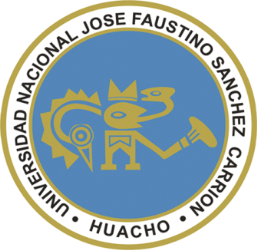 JOSE FAUSTINO SÁNCHEZ CARRIÓNFACULTAD DE CIENCIAS SOCIALESESCUELA PROFESIONAL DE TRABAJO SOCIAL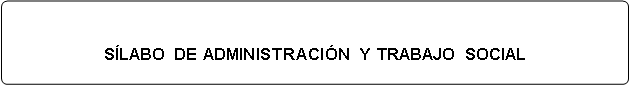 DATOS GENERALESSUMILLA Y DESCRIPCIÓN DEL CURSOCAPACIDADES AL FINALIZAR EL CURSOINDICADORES DE CAPACIDADES AL FINALIZAR EL CURSOV.- DESARROLLO DE LAS UNIDADES DIDACTICAS:VI.	MATERIALES EDUCATIVOS Y OTROS RECURSOS DIDÁCTICOSEn las sesiones de aprendizaje se considera la participación activa de los estudiantes para desarrollar los contenidos y actividades educativas previstas, dentro y fuera del aula, contando con la dirección  y supervisión del docente. El profesor se constituye en un mediador; por ello organiza, orienta y facilita, con iniciativa y creatividad, el proceso de construcción de conocimientos de sus estudiantes. Proporciona información actualizada y resuelve dudas de los estudiantes incentivando su participación activa. Los estudiantes, en equipo de seis como máximo, elaborarán y presentarán un informe de la intervención administrativa de una unidad o programa social.MEDIOS ESCRITOS.- Guía resumen por unidades- Separatas con contenidos temáticos- Fotocopia de textos seleccionados- Diarios y revistas  especializadasMEDIOS VISUALES Y ELECTRONICOSPizarra, Proyector multimediaTV, VHS, videosMedios electrónicos: Websites relacionados a la asignatura para investigar temas de actualidad, correo electrónico.VII.	EVALUACIÓNReglamento Académico General aprobado en Consejo Universitario según  R.CU.Nª0105-2016.CU-UNJFSC del 01/03/2016.Art. 121.  Asistencia de clases obligatoria, más del 30% inasistencias injustificada, desaprueba la asignatura.Artº130. Calificación de carácter cuantitativo vigesimal, escala 0 a 20. Nota promocional mínima es 11. La fracción 0.5 es válida para nota promocional a favor del alumno.Siendo el promedio final (PF), el promedio simple de los promedios ponderados de cada módulo (PM1, PM2, PM3, PM4); calculado de la siguiente manera:		        PM1+ PM2+PM3+PM4		PF=			       4EVIDENCIAS DE CONOCIMIENTO.Resolución de problemas relacionados con el temaEntrevistasCuestionariosEvaluación escrita de la I Unidad didácticaEvaluación escrita de la II Unidad didácticaEvaluación escrita de la III Unidad DidácticaEvaluación escrita de la IV Unidad DidácticaEVIDENCIA DE DESEMPEÑO.Observación en la práctica de campo para conocer sus comportamientos y acciones que realiza.Diagnostico social del entorno donde se desarrollará el proyecto social.Ciclo del Proyecto (organizador visual).Matriz de marco lógico del proyecto.Maqueta de la zona focalizada del proyecto.Estructura del proyecto de desarrollo de bienestar social.EVIDENCIA DE PRODUCTO.	-  Ppresentación de un informe de la intervención administrativa de una unidad o programa social.Diseña un diagnostico social.Domina la estructura del ciclo del proyecto de desarrollo de bienestar social.Describe los elementos de la matriz de marco lógico del proyecto.Esboza la estructura de un proyecto de bienestar social.VIII. BIBLIOGRAFÍA Y REFERENCIAS WEBUNIDAD DIDACTICA I:Cosio, J., & Diaz, F. (septiembre de 2011). Temas de Administración General. I(1), 126-128. (J. Cosio, Ed.) Lima, Perú: ABC Perú SAC.Koontz y Weinrich, H. (1998). Administración una perspectiva global (11ªEdición) México: Editorial Mc Graw HillRobbins, S., & Coulter, R. (2010). Administración. decima. (B. Gutierrez, Ed., & L. Fernandez, Trad.) Mexico: Prentice-Hall.Stoner, J. y Freeman, E. (1997). Administración. México: Prentice Hall –	Hispanoamericana. VIllanueva Varela, a. (2010). De los Recursos Humanos al Capital Humano. Mexico, Mexico: Trillas.UNIDAD DIDACTICA II:Chiavenato, Idalberto. Administración. Proceso Administrativo .Edit. Mac Graw Hill. Colombia. 2001.Chiavenato, Idalberto. .Introducción a la teoría  general de  la administración. Edit. Mac Graw Hill.  México.  2004.UNIDAD DIDACTICA III:Drucker, Peter. La gerencia .tareas,  responsabilidades y práctica. Editorial El Ateneo.Drucker, Peter. Los desafíos de la gerencia para el siglo XXI. Editorial Norma.Cohen, E. y R. Franco (2005). Gestión social. Cómo lograr eficiencia e impacto en las políticas públicas sociales. México, DF: Siglo XXI Editores.LÍNEA DE CARRERAGESTION DE BIENESTAR Y RECURSOS HUMANOSCURSOADMINISTRACIÓN Y TRABAJO SOCIALCÓDIGO303HORAS5 HORAS. 1 Teoría, 4 PrácticaDOCENTEM(a) IRMA VIOLETA MORALES RAMIREZ El curso corresponde a una experiencia curricular para estudiantes de V ciclo de la carrera de Trabajo Social  de la línea de carrera Gestión de Bienestar y Recursos humanos, siendo de carácter teórico practico, dividido en cuatro unidades didácticas.Su propósito consiste en conocer el proceso administrativo; teniendo en cuenta que la administración se realiza con el fin de dirigir, guiar e integrar energías humanas a fin de alcanzar determinadas metas dentro de las organizaciones.Las organizaciones constituyen espacios importantes para el quehacer de los Trabajadores Sociales, en éstos se despliegan habilidades y destrezas para poder ejecutar acciones de intervención profesional a partir del desempeño de las funciones de administración educación y promoción social.Contenidos:Marco teórico y corrientes del pensamiento administrativo. Fases e importancia para el Trabajo Social.Enfoques teóricos de la Administración tradicional y moderna.Etapas de la Administración: Planeación, organización, coordinación, control y dirección.Instrumentos de gestión administrativa: ROF, MOF, TUPA  y otros.Administración en Trabajo SocialTécnicas e instrumentos y herramientas de la administración en Trabajo Social.Administración De Recursos Humanos E Implementación Dela Oficina De Trabajo SocialLa práctica de la asignatura será desarrollada en la modalidad de práctica de campo en instituciones públicas o privadas u organizaciones de base bajo la modalidad de práctica de campo.Concluye con la presentación de un informe de la intervención administrativa de una unidad o programa social.CAPACIDAD DE LA UNIDAD DIDACTICANOMBRE DE LA UNIDAD DIDACTICASEMANAS UNIDAD IEn el contexto  analiza los fundamentos teóricos de la administración e identifica sus  fundamentos, teniendo en cuenta la bibliografía relacionada con la temáticaMARCO CONCEPTUAL DE LA ADMINISTRACION1- 4UNIDADIIIdentifica las etapas del proceso administrativo y los instrumentos de gestión administrativa.PROCESO  ADMINISTRATIVO  E INSTRUMENTOS DE GESTION ADMINISTRATIVA5.8UNIDADIIITomando como referencia los planteamientos teóricos metodológicos de la administración, explica la relación con Trabajo Social y la importancia para el desempeño profesional.ADMINISTRACION EN TRABAJO SOCIAL- Administración de una unidad orgánica y programa9-12UNIDADIVAnte la labor  del Trabajador Social en relación a Recursos Humanos realiza instrumentos y registros de la oficina. ADMINISTRACIÓN DE RECURSOS HUMANOS e Implementación Dela Oficina De Trabajo Social13-15NÚMEROINDICADORES DE CAPACIDAD AL FINALIZAR EL CURSO1Expone el marco conceptual básico y las  teorías  de la  Administración2Debate sobre las  enfoques teóricos de la Administración tradicional y moderna,3Diseña un mapa conceptual  sobre  la temática trabajada en aula 4Expone sobre los diferentes enfoques teóricos de la Administración5Expone  las etapas del proceso administrativo   6Identifica los instrumentos de gestión administrativa7Diferencia los instrumentos de gestión tradicionales con los establecidos por SERVIR8Identifica la importancia de  la administración  para el desempeño profesional.9Expone el marco conceptual  sobre la Administración en Trabajo Social10Identifica la importancia de  la administración  para el desempeño profesional11Expone el marco conceptual  sobre los instrumentos, herramientas  de la Administración en Trabajo Social.12Propone la Implementación Dela Oficina De Trabajo Social13Elabora un informe de la intervención administrativa de una unidad o programa socialCAPACIDAD  DE LA UNIDAD DIDÁCTICA I : En el contexto  analiza los fundamentos teóricos de la administración e identifica sus  fundamentos, teniendo en cuenta la bibliografía relacionada con la temáticaCAPACIDAD  DE LA UNIDAD DIDÁCTICA I : En el contexto  analiza los fundamentos teóricos de la administración e identifica sus  fundamentos, teniendo en cuenta la bibliografía relacionada con la temáticaCAPACIDAD  DE LA UNIDAD DIDÁCTICA I : En el contexto  analiza los fundamentos teóricos de la administración e identifica sus  fundamentos, teniendo en cuenta la bibliografía relacionada con la temáticaCAPACIDAD  DE LA UNIDAD DIDÁCTICA I : En el contexto  analiza los fundamentos teóricos de la administración e identifica sus  fundamentos, teniendo en cuenta la bibliografía relacionada con la temáticaCAPACIDAD  DE LA UNIDAD DIDÁCTICA I : En el contexto  analiza los fundamentos teóricos de la administración e identifica sus  fundamentos, teniendo en cuenta la bibliografía relacionada con la temáticaCAPACIDAD  DE LA UNIDAD DIDÁCTICA I : En el contexto  analiza los fundamentos teóricos de la administración e identifica sus  fundamentos, teniendo en cuenta la bibliografía relacionada con la temáticaCAPACIDAD  DE LA UNIDAD DIDÁCTICA I : En el contexto  analiza los fundamentos teóricos de la administración e identifica sus  fundamentos, teniendo en cuenta la bibliografía relacionada con la temáticaCAPACIDAD  DE LA UNIDAD DIDÁCTICA I : En el contexto  analiza los fundamentos teóricos de la administración e identifica sus  fundamentos, teniendo en cuenta la bibliografía relacionada con la temáticaSemanaContenidos Contenidos Contenidos Contenidos Estrategia didácticaEstrategia didácticaIndicadores de logro de la capacidad SemanaConceptualProcedimentalProcedimentalActitudinalEstrategia didácticaEstrategia didácticaIndicadores de logro de la capacidad 1Evolución de la administración.-Teoría Científica o Taylorista.- Teoría Clásica o de H. FayolElabora un cuadro comparativo para visualizar las teorías de Taylor y FayolElabora un cuadro comparativo para visualizar las teorías de Taylor y FayolReconoce y valora la evolución de la AdministraciónInducción – deducción.Análisis de lecturaInducción – deducción.Análisis de lectura Expone el marco conceptual básico y las  teorías  de la  Administración2Escuelas del comportamiento Humano: Relaciones humanas, Desarrollo organizacional, Comportamiento organizacional Realiza un resumen sobre los diferentes aportes a la Administración de las escuelas del comportamiento humano Realiza un resumen sobre los diferentes aportes a la Administración de las escuelas del comportamiento humano Asume con responsabilidad las tareas de recordación del tema.Exposición -DiálogoExposición -Diálogo Debate sobre las  enfoques teóricos de la Administración tradicional y moderna,3Teorías burocrática, neoclásica y Administración por ObjetivosElabora un cuadro comparativo de la teoría burocrática, neoclásica y APO.Elabora un cuadro comparativo de la teoría burocrática, neoclásica y APO.Comparte artículos y textos entre sus pares.Exposición -DiálogoExposición -DiálogoDiseña un mapa conceptual  sobre  la temática trabajada en aula4Teoría de sistemas y enfoque situacional de la administraciónIntercambia opiniones sobre la importancia del enfoque de sistemas en la gestión de la empresa.Intercambia opiniones sobre la importancia del enfoque de sistemas en la gestión de la empresa.Opina y dialoga sobre diversos temas de la administraciónTrabajo en equipoTrabajo en equipoElabora un cuadro comparativo sobre los diferentes enfoques teóricos de la AdministraciónUnidad Didáctica I :EVALUACIÓN DE LA UNIDAD DIDÁCTICAEVALUACIÓN DE LA UNIDAD DIDÁCTICAEVALUACIÓN DE LA UNIDAD DIDÁCTICAEVALUACIÓN DE LA UNIDAD DIDÁCTICAEVALUACIÓN DE LA UNIDAD DIDÁCTICAEVALUACIÓN DE LA UNIDAD DIDÁCTICAEVALUACIÓN DE LA UNIDAD DIDÁCTICAUnidad Didáctica I :EVIDENCIA DE CONOCIMIENTOSEVIDENCIA DE CONOCIMIENTOSEVIDENCIA DE PRODUCTOEVIDENCIA DE PRODUCTOEVIDENCIA DE PRODUCTOEVIDENCIA DE DESEMPEÑOEVIDENCIA DE DESEMPEÑOUnidad Didáctica I :Evaluación escrita de la Unidad Didáctica Evaluación escrita de la Unidad Didáctica Mapa conceptual y cuadro comparativo de los diferentes enfoques  teóricos de la Administración.Mapa conceptual y cuadro comparativo de los diferentes enfoques  teóricos de la Administración.Mapa conceptual y cuadro comparativo de los diferentes enfoques  teóricos de la Administración.Diseña un mapa conceptual  sobre  la temática trabajada en aula y elabora un cuadro comparativo sobre los diferentes enfoques teóricos de la AdministraciónDiseña un mapa conceptual  sobre  la temática trabajada en aula y elabora un cuadro comparativo sobre los diferentes enfoques teóricos de la AdministraciónCAPACIDAD  DE LA UNIDAD DIDÁCTICA II:   Identifica  las etapas del proceso administrativo y los instrumentos de gestión administrativa.CAPACIDAD  DE LA UNIDAD DIDÁCTICA II:   Identifica  las etapas del proceso administrativo y los instrumentos de gestión administrativa.CAPACIDAD  DE LA UNIDAD DIDÁCTICA II:   Identifica  las etapas del proceso administrativo y los instrumentos de gestión administrativa.CAPACIDAD  DE LA UNIDAD DIDÁCTICA II:   Identifica  las etapas del proceso administrativo y los instrumentos de gestión administrativa.CAPACIDAD  DE LA UNIDAD DIDÁCTICA II:   Identifica  las etapas del proceso administrativo y los instrumentos de gestión administrativa.CAPACIDAD  DE LA UNIDAD DIDÁCTICA II:   Identifica  las etapas del proceso administrativo y los instrumentos de gestión administrativa.CAPACIDAD  DE LA UNIDAD DIDÁCTICA II:   Identifica  las etapas del proceso administrativo y los instrumentos de gestión administrativa.CAPACIDAD  DE LA UNIDAD DIDÁCTICA II:   Identifica  las etapas del proceso administrativo y los instrumentos de gestión administrativa.SemanaContenidos Contenidos Contenidos Contenidos Estrategia didácticaEstrategia didácticaIndicadores de logro de la capacidad SemanaConceptualProcedimentalProcedimentalActitudinalEstrategia didácticaEstrategia didácticaIndicadores de logro de la capacidad 5Etapas de la Administración: Planeación, organización, coordinación.Identificar los elementos que constituyen el proceso administrativo y establecer su importanciaIdentificar los elementos que constituyen el proceso administrativo y establecer su importanciaAplica los conocimientos  sobre planificación en  su vida diariaExposición dialogoExposición dialogoExpone  las etapas del proceso administrativo6Etapas de la Administración: control y direcciónIdentificar los elementos que constituyen el proceso administrativo y establecer su importanciaIdentificar los elementos que constituyen el proceso administrativo y establecer su importanciaAplica los conocimientos  sobre planificación en  su vida diariaExposición dialogoExposición dialogoExpone  las etapas del proceso administrativo 7Instrumentos de gestión Administrativa: ROF, MOF,TUPAIdentificar los instrumentos de gestión administrativaIdentificar los instrumentos de gestión administrativaAplica los conocimientos sobre instrumentos de gestión Exposición dialogoExposición dialogoIdentifica los instrumentos de gestión administrativa8Instrumentos de gestión Administrativa   de acuerdo a la normativa de SERVIRIdentificar los instrumentos de gestión administrativa Identificar los instrumentos de gestión administrativa Aplica los conocimientos sobre instrumentos de gestiónExposición dialogoExposición dialogoDiferencia los instrumentos de gestión tradicionales con los establecidos por SERVIRUnidad Didáctica II :EVALUACIÓN DE LA UNIDAD DIDÁCTICAEVALUACIÓN DE LA UNIDAD DIDÁCTICAEVALUACIÓN DE LA UNIDAD DIDÁCTICAEVALUACIÓN DE LA UNIDAD DIDÁCTICAEVALUACIÓN DE LA UNIDAD DIDÁCTICAEVALUACIÓN DE LA UNIDAD DIDÁCTICAEVALUACIÓN DE LA UNIDAD DIDÁCTICAUnidad Didáctica II :EVIDENCIA DE CONOCIMIENTOSEVIDENCIA DE CONOCIMIENTOSEVIDENCIA DE PRODUCTOEVIDENCIA DE PRODUCTOEVIDENCIA DE PRODUCTOEVIDENCIA DE DESEMPEÑOEVIDENCIA DE DESEMPEÑOUnidad Didáctica II :Evaluación escrita de la Unidad Didáctica Evaluación escrita de la Unidad Didáctica Cuadro comparativo de instrumentos de gestión administrativa. Diferencias y similitudesCuadro comparativo de instrumentos de gestión administrativa. Diferencias y similitudesCuadro comparativo de instrumentos de gestión administrativa. Diferencias y similitudesDiseña un cuadro comparativo de los instrumentos de gestión administrativaDiseña un cuadro comparativo de los instrumentos de gestión administrativaCAPACIDAD  DE LA UNIDAD DIDÁCTICA III :  Ante la labor  del Trabajador Social en relación a Recursos Humanos realiza instrumentos y registros de la oficina.  Tomando como referencia los planteamientos teóricos metodológicos de la administración, explica la relación con Trabajo Social y la importancia para el desempeño profesionalCAPACIDAD  DE LA UNIDAD DIDÁCTICA III :  Ante la labor  del Trabajador Social en relación a Recursos Humanos realiza instrumentos y registros de la oficina.  Tomando como referencia los planteamientos teóricos metodológicos de la administración, explica la relación con Trabajo Social y la importancia para el desempeño profesionalCAPACIDAD  DE LA UNIDAD DIDÁCTICA III :  Ante la labor  del Trabajador Social en relación a Recursos Humanos realiza instrumentos y registros de la oficina.  Tomando como referencia los planteamientos teóricos metodológicos de la administración, explica la relación con Trabajo Social y la importancia para el desempeño profesionalCAPACIDAD  DE LA UNIDAD DIDÁCTICA III :  Ante la labor  del Trabajador Social en relación a Recursos Humanos realiza instrumentos y registros de la oficina.  Tomando como referencia los planteamientos teóricos metodológicos de la administración, explica la relación con Trabajo Social y la importancia para el desempeño profesionalCAPACIDAD  DE LA UNIDAD DIDÁCTICA III :  Ante la labor  del Trabajador Social en relación a Recursos Humanos realiza instrumentos y registros de la oficina.  Tomando como referencia los planteamientos teóricos metodológicos de la administración, explica la relación con Trabajo Social y la importancia para el desempeño profesionalCAPACIDAD  DE LA UNIDAD DIDÁCTICA III :  Ante la labor  del Trabajador Social en relación a Recursos Humanos realiza instrumentos y registros de la oficina.  Tomando como referencia los planteamientos teóricos metodológicos de la administración, explica la relación con Trabajo Social y la importancia para el desempeño profesionalCAPACIDAD  DE LA UNIDAD DIDÁCTICA III :  Ante la labor  del Trabajador Social en relación a Recursos Humanos realiza instrumentos y registros de la oficina.  Tomando como referencia los planteamientos teóricos metodológicos de la administración, explica la relación con Trabajo Social y la importancia para el desempeño profesionalCAPACIDAD  DE LA UNIDAD DIDÁCTICA III :  Ante la labor  del Trabajador Social en relación a Recursos Humanos realiza instrumentos y registros de la oficina.  Tomando como referencia los planteamientos teóricos metodológicos de la administración, explica la relación con Trabajo Social y la importancia para el desempeño profesionalSemanaContenidos Contenidos Contenidos Contenidos Estrategia didácticaEstrategia didácticaIndicadores de logro de la capacidad SemanaConceptualProcedimentalProcedimentalActitudinalEstrategia didácticaEstrategia didácticaIndicadores de logro de la capacidad 9Revisión teórica de administración de Recursos Humanos.  Identifica los planteamientos teóricos Identifica los planteamientos teóricos Comparte Material  y opina sobre recursos humanosExposición -DialogoExposición -DialogoExpone el marco conceptual  sobre Administración de recursos humanos10Analiza  instrumentos y  herramienta de Trabajo Social Intercambia opiniones sobre herramienta de Trabajo Social.Intercambia opiniones sobre herramienta de Trabajo Social.Reconoce y valora a la herramienta de Trabajo SocialExposición -DialogoExposición -DialogoIdentifica herramienta de Trabajo Social11Análisis sobre administración de recursos humanosElabora un cuadro comparativo sobre conceptos de administración de recursos humanosElabora un cuadro comparativo sobre conceptos de administración de recursos humanosDialoga sobre los conceptos, Debate de lecturasDebate de lecturasDebate sobre la Administración de recursos humanos12Implementación sobre la oficina de Trabajo SocialIdentifica instrumentos y registros de la Oficina de Trabajo Social.Identifica instrumentos y registros de la Oficina de Trabajo Social.Dialoga sobre el rol del Trabajador Social en el marco de la administración de recursos humanosExposición –DialogoExposición –DialogoIdentifica el rol del Trabajador Social en el marco administración de recursos humanos.Unidad Didáctica III :EVALUACIÓN DE LA UNIDAD DIDÁCTICAEVALUACIÓN DE LA UNIDAD DIDÁCTICAEVALUACIÓN DE LA UNIDAD DIDÁCTICAEVALUACIÓN DE LA UNIDAD DIDÁCTICAEVALUACIÓN DE LA UNIDAD DIDÁCTICAEVALUACIÓN DE LA UNIDAD DIDÁCTICAEVALUACIÓN DE LA UNIDAD DIDÁCTICAUnidad Didáctica III :EVIDENCIA DE CONOCIMIENTOEVIDENCIA DE CONOCIMIENTOEVIDENCIA DE PRODUCTOEVIDENCIA DE PRODUCTOEVIDENCIA DE PRODUCTOEVIDENCIA DE DESEMPEÑOEVIDENCIA DE DESEMPEÑOUnidad Didáctica III :Evaluación escrita de la Unidad Didáctica.Evaluación escrita de la Unidad Didáctica..Mapa  mental que sistematice  lo desarrollado en la Unidad.Mapa  mental que sistematice  lo desarrollado en la Unidad.Mapa  mental que sistematice  lo desarrollado en la UnidadDiseña un mapa  mental que sistematice  lo desarrollado en la UnidadDiseña un mapa  mental que sistematice  lo desarrollado en la UnidadCAPACIDAD  DE LA UNIDAD DIDÁCTICA IV : Tomando como referencia los planteamientos teóricos metodológicos de la administración, explica la relación con Trabajo Social y la importancia para el desempeño profesionalCAPACIDAD  DE LA UNIDAD DIDÁCTICA IV : Tomando como referencia los planteamientos teóricos metodológicos de la administración, explica la relación con Trabajo Social y la importancia para el desempeño profesionalCAPACIDAD  DE LA UNIDAD DIDÁCTICA IV : Tomando como referencia los planteamientos teóricos metodológicos de la administración, explica la relación con Trabajo Social y la importancia para el desempeño profesionalCAPACIDAD  DE LA UNIDAD DIDÁCTICA IV : Tomando como referencia los planteamientos teóricos metodológicos de la administración, explica la relación con Trabajo Social y la importancia para el desempeño profesionalCAPACIDAD  DE LA UNIDAD DIDÁCTICA IV : Tomando como referencia los planteamientos teóricos metodológicos de la administración, explica la relación con Trabajo Social y la importancia para el desempeño profesionalCAPACIDAD  DE LA UNIDAD DIDÁCTICA IV : Tomando como referencia los planteamientos teóricos metodológicos de la administración, explica la relación con Trabajo Social y la importancia para el desempeño profesionalCAPACIDAD  DE LA UNIDAD DIDÁCTICA IV : Tomando como referencia los planteamientos teóricos metodológicos de la administración, explica la relación con Trabajo Social y la importancia para el desempeño profesionalCAPACIDAD  DE LA UNIDAD DIDÁCTICA IV : Tomando como referencia los planteamientos teóricos metodológicos de la administración, explica la relación con Trabajo Social y la importancia para el desempeño profesionalSemanaContenidos Contenidos Contenidos Contenidos Estrategia didácticaEstrategia didácticaIndicadores de logro de la capacidad SemanaConceptualProcedimentalProcedimentalActitudinalEstrategia didácticaEstrategia didácticaIndicadores de logro de la capacidad 13Administración en Trabajo SocialIdentifica los planteamientos teóricos sobre la Administración en Trabajo SocialIdentifica los planteamientos teóricos sobre la Administración en Trabajo SocialReconoce y  valora la importancia de la Administración para Trabajo SocialExposición –DialogoExposición –DialogoExpone el marco conceptual  sobre la Administración en Trabajo Social14Técnicas e instrumentos de la Administración en Trabajo SocialElabora un cuadro comparativo sobre técnicas e instrumentos de la Administración en Trabajo SocialElabora un cuadro comparativo sobre técnicas e instrumentos de la Administración en Trabajo SocialAplica los conocimientos sobre técnicas e instrumentos de la Administración en Trabajo SocialTrabajo en equipoTrabajo en equipoIdentifica la importancia de  la administración  para el desempeño profesional15Herramientas de la administración en Trabajo Social Reaqliza un resumen sobre las herramientas de la Administración en Trabajo SocialReaqliza un resumen sobre las herramientas de la Administración en Trabajo SocialReconoce  y aplica las herramientas de la administración en Trabajo SocialExposición –DialogoExposición –DialogoExpone el marco conceptual  sobre los instrumentos, herramientas  de la Administración en Trabajo Social.16Administración de una unidad orgánica y programa Identifica la aplicación de la Administración en una Unidad Orgánica y /o  programa Identifica la aplicación de la Administración en una Unidad Orgánica y /o  programaAplica los conocimientos sobre  Administración de una unidad orgánica y programaDinámicasDinámicasElabora  un informe de la intervención administrativa de una unidad o programa socialUnidad Didáctica IV :EVALUACIÓN DE LA UNIDAD DIDÁCTICAEVALUACIÓN DE LA UNIDAD DIDÁCTICAEVALUACIÓN DE LA UNIDAD DIDÁCTICAEVALUACIÓN DE LA UNIDAD DIDÁCTICAEVALUACIÓN DE LA UNIDAD DIDÁCTICAEVALUACIÓN DE LA UNIDAD DIDÁCTICAEVALUACIÓN DE LA UNIDAD DIDÁCTICAIdentifica la importancia de  la administración  para el desempeño profesionalUnidad Didáctica IV :EVIDENCIA DE CONOCIMIENTOSEVIDENCIA DE CONOCIMIENTOSEVIDENCIA DE PRODUCTOEVIDENCIA DE PRODUCTOEVIDENCIA DE PRODUCTOEVIDENCIA DE DESEMPEÑOEVIDENCIA DE DESEMPEÑOExpone el marco conceptual  sobre los instrumentos, herramientas  de la Administración en Trabajo Social.Expone el marco conceptual  sobre los instrumentos, herramientas  de la Administración en Trabajo Social.Unidad Didáctica IV :Evaluación escrita de la Unidad Didáctica Evaluación escrita de la Unidad Didáctica Informe de la intervención administrativa de una unidad o programa socialInforme de la intervención administrativa de una unidad o programa socialInforme de la intervención administrativa de una unidad o programa socialElabora un informe de la intervención administrativa de una unidad o programa socialElabora un informe de la intervención administrativa de una unidad o programa socialVariablePonderacionesPonderacionesUnidades Didácticas denominadas MódulosVariableP1P2Unidades Didácticas denominadas MódulosEvaluación de conocimiento30%20%El ciclo académico comprende 04 Módulos. Evaluación de Producto35%40%El ciclo académico comprende 04 Módulos. Evaluación de Desempeño35%40%El ciclo académico comprende 04 Módulos. 